РисованиеТема рисования: «Иголочки для ёжика».Материалы: -гуашь;-бумага для рисования (с заготовками изображения ежика без иголочек); -баночки с водой; -кисточки;-тряпочки. Загадка: Лесом катится клубок,Быстрый маленький зверёкПо деревьям скок да скок.Ответ: Ёж.Взрослый:  Что особенного во внешнем облике ежа? (Вытянутый носик, потому что он ест насекомых; есть иголки на спине для защиты от врагов). Ёж ночное животное, днём он спит, а ночью охотится. А что не хватает нашему гостю?Ребенок: Иголочек.Взрослый: а мы можем как-нибудь помочь ёжику?  Ребенок: Можем, мы нарисуем ему иголки.Пальчиковая гимнастика:Ёжик маленький замерз - (сложить пальцы в кулаки)И в клубок свернулся.Солнце ёжика согрело - (расправить пальцы)Ёжик развернулся!Взрослый: Теперь посмотрите, я покажу вам, как рисовать иголочки у ёжика. Кисточку держу в правой руке, тремя пальцами, опускаю её в гуашь и рисую иголочки для ежа.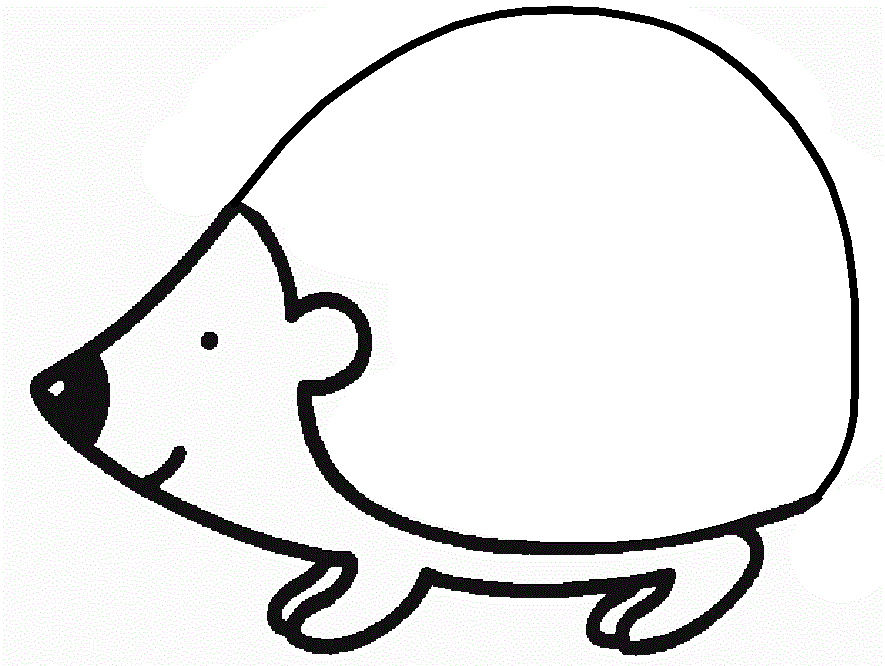 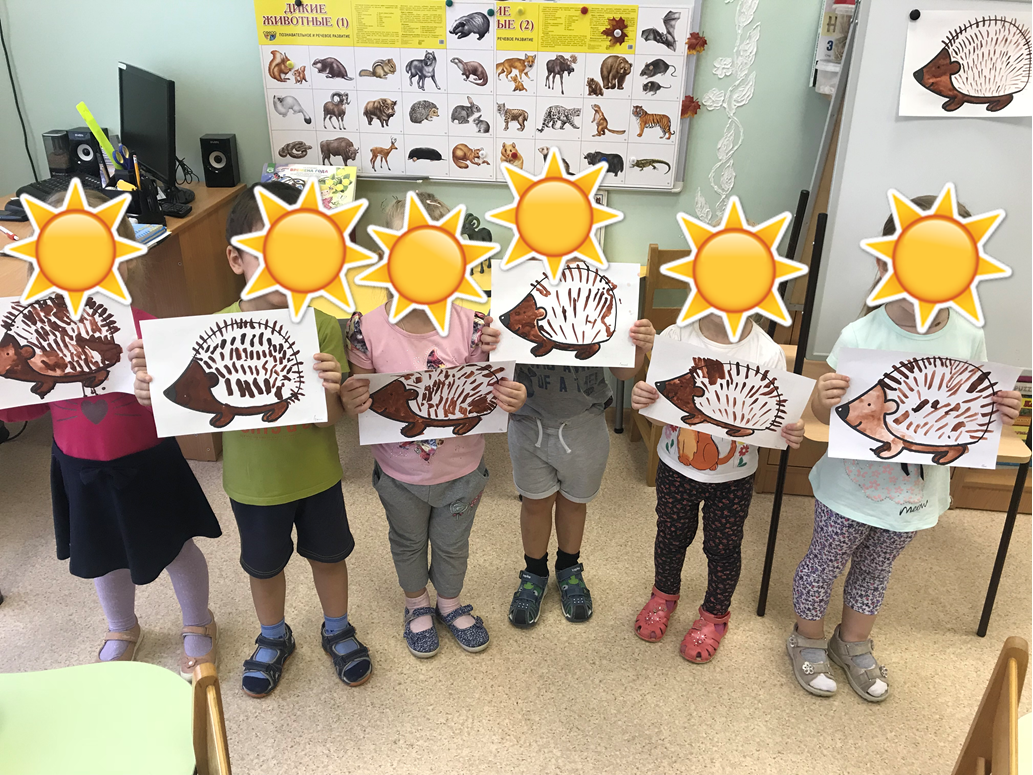 